Пояснительная записка.Тема проекта: Датчик движения и его применение.Состав проектной группы:Сидоров Максим Евгеньевич 8А класс.Консультант проекта:Наумов Алексей Леонидович.Датчик движения — датчик, обнаруживающий перемещение каких-либо объектов.
В быту чаще всего под этим термином подразумевается электронный инфракрасный датчик, обнаруживающий присутствие и перемещение человека, и коммутирующий питание электроприборов (чаще всего освещения).Цель:Цель проекта - создать устройство, которое будет оповещать владельца при опасности. Удовлетворяющее всем требованиям и пожеланиям участников.Актуальность проекта:Очень многие связывались с тем, что вас часто измазывают зеленкой. Решение этой проблемы - устройство, которое реагирует на движения и оповещает вас при опасности. Для объективности создания данного устройства мы провели опрос, в котором учащиеся отмечали какими наиболее полезными свойствами должно обладать данное устройство. По данным критериям мы и будем создавать датчик.Описание продукта: Продуктом моего проекта является устройство, реагирующие на движения. Устройство включает в себя: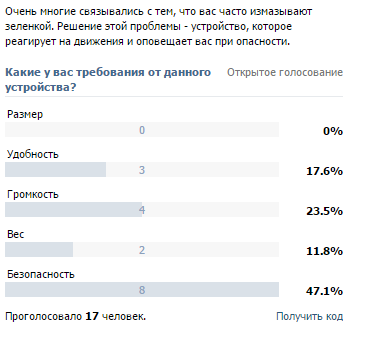 Прочный пластиковый корпус.Сенсор.Плату ‘Arduino’.Пьеза – пищалка.Светодиод.Спаянные провода.Уникальный дизайн.Внутри корпуса все провода спаяны и закреплены специальными держателями. Промежутки между пищалкой, светодиодом и корпусом заполнены жидким клеем. Также снаружи имеется порт USB для активации устройства. Применение продукта:Данное устройство может применяться на гимназических выездах и в лагерях. Данное устройство универсально, поэтому его можно использовать в любых своих целях.Критерии успешности продукта:Продукт аккуратно выполнен (ничего не отваливается, нет лишних деталей).Работоспособность продукта. (устройство включается с первого раза, исправно работает).Удовлетворение мнения потребителя. (устройство удовлетворяет все пункты опроса).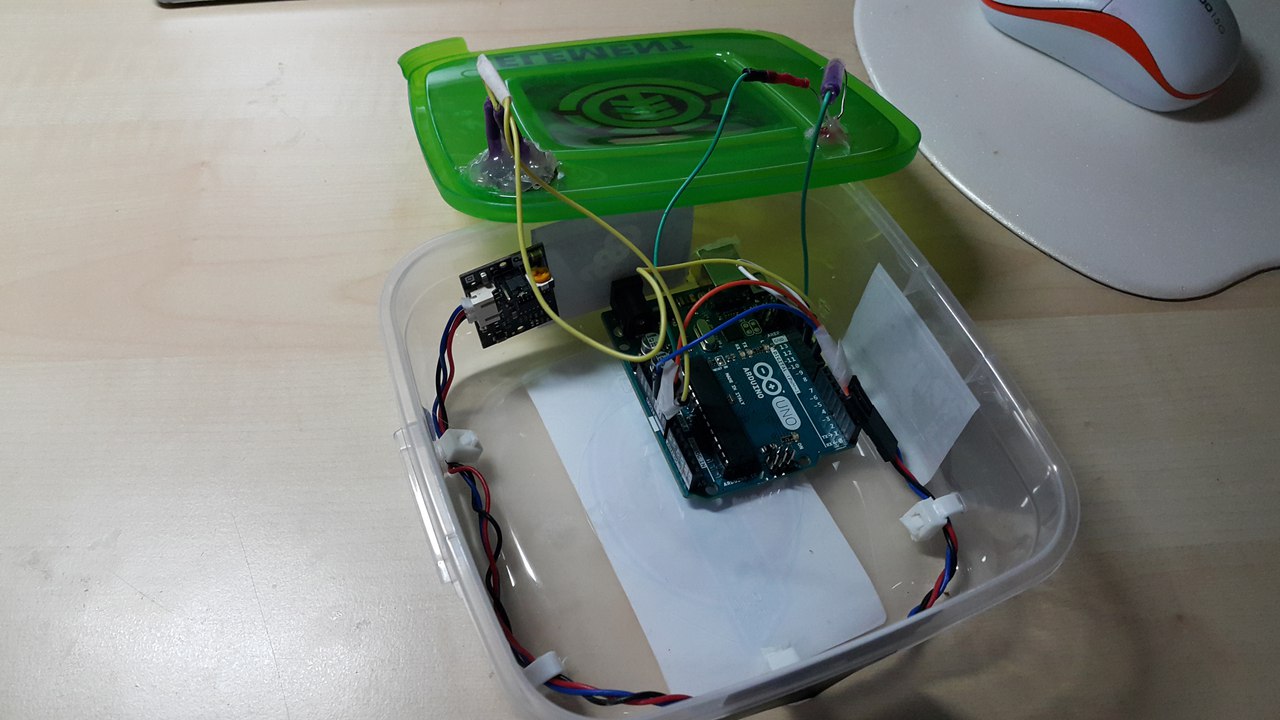 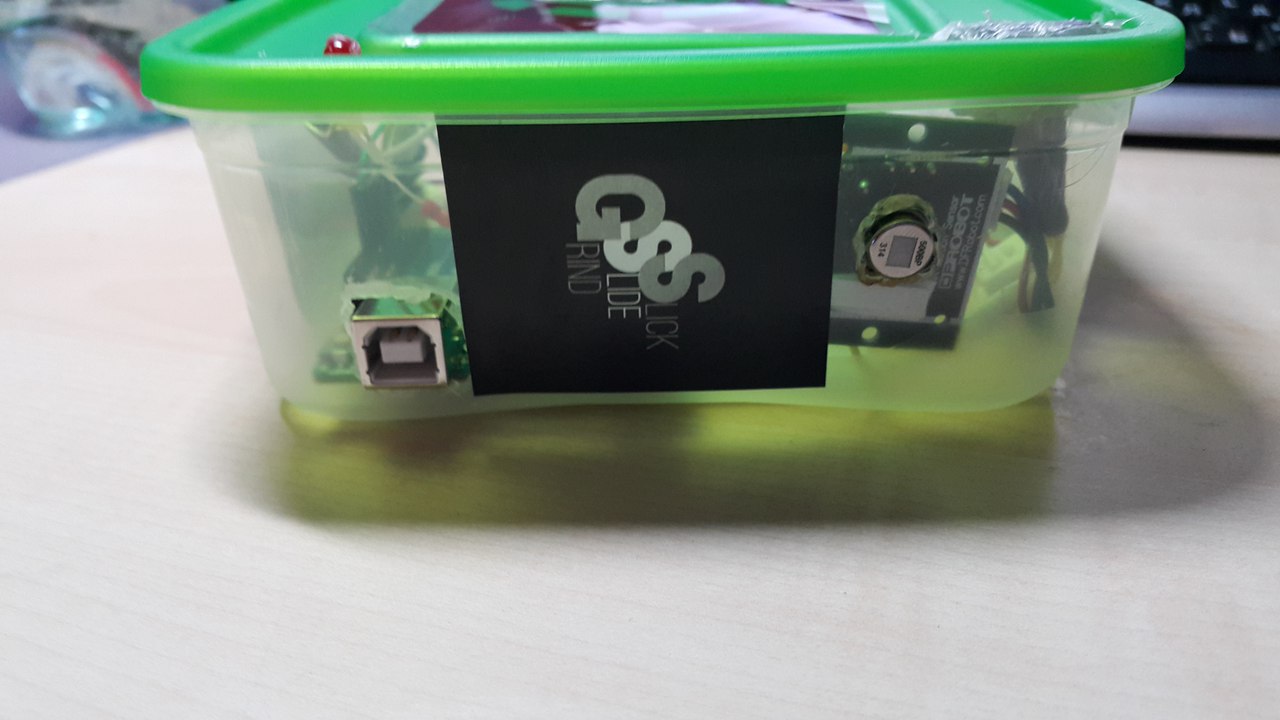 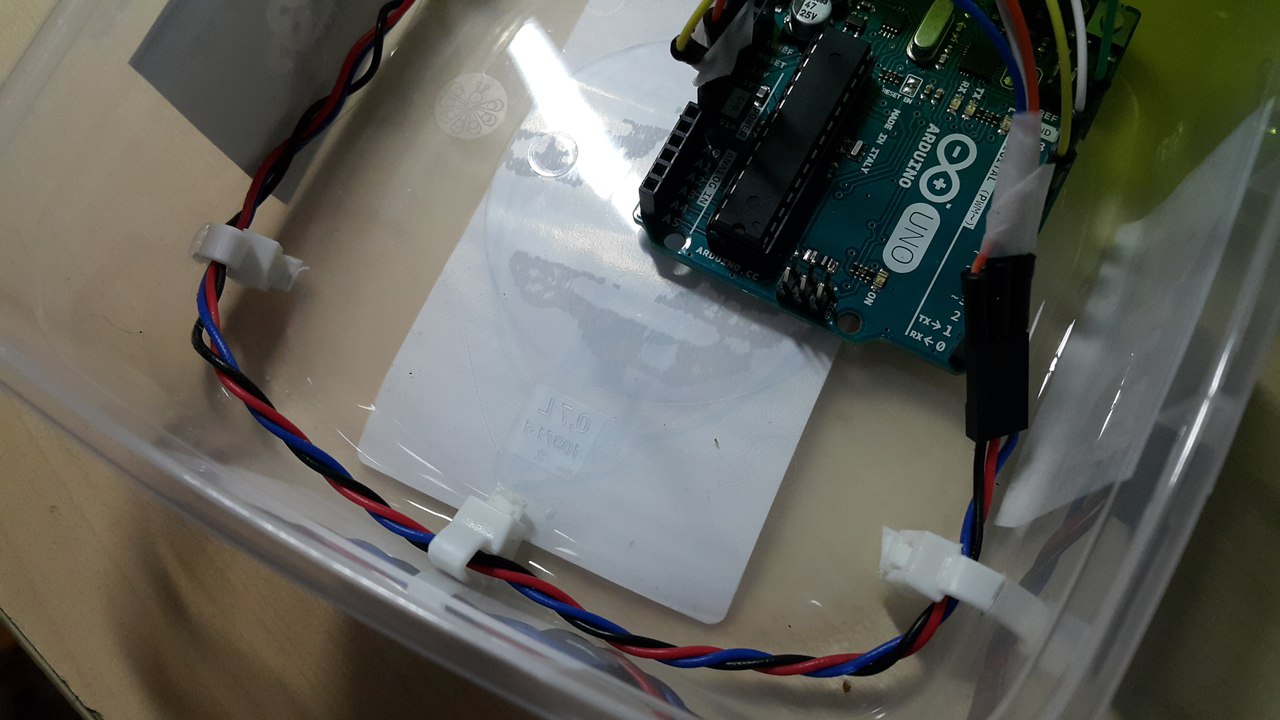 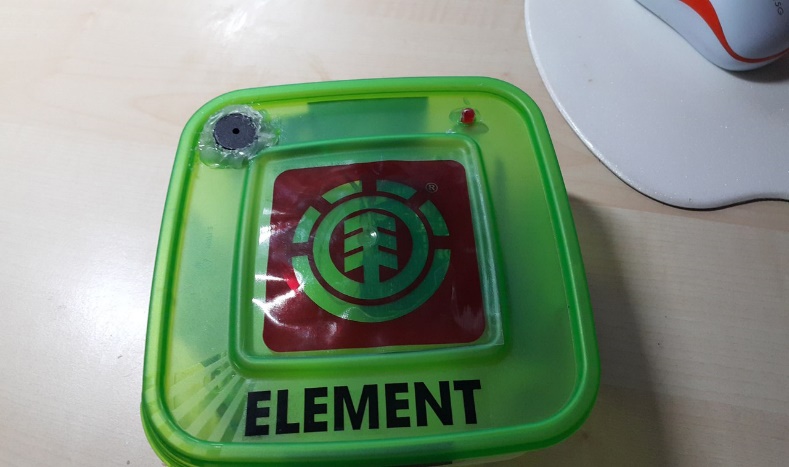 